National Indigenous Reform Agreement: PI 06-Under five mortality rate by leading cause, 2014Exported from METEOR(AIHW's Metadata Online Registry)© Australian Institute of Health and Welfare 2024This product, excluding the AIHW logo, Commonwealth Coat of Arms and any material owned by a third party or protected by a trademark, has been released under a Creative Commons BY 4.0 (CC BY 4.0) licence. Excluded material owned by third parties may include, for example, design and layout, images obtained under licence from third parties and signatures. We have made all reasonable efforts to identify and label material owned by third parties.You may distribute, remix and build on this website’s material but must attribute the AIHW as the copyright holder, in line with our attribution policy. The full terms and conditions of this licence are available at https://creativecommons.org/licenses/by/4.0/.Enquiries relating to copyright should be addressed to info@aihw.gov.au.Enquiries or comments on the METEOR metadata or download should be directed to the METEOR team at meteor@aihw.gov.au.National Indigenous Reform Agreement: PI 06-Under five mortality rate by leading cause, 2014Identifying and definitional attributesIdentifying and definitional attributesMetadata item type:IndicatorIndicator type:IndicatorShort name:PI 06-Under five mortality rate by leading cause, 2014METEOR identifier:525845Registration status:Indigenous, Superseded 24/11/2014Description:Mortality rates for children aged less than five years, by leading causes of death (ICD-10 chapter level), by Indigenous status.The Australian Bureau of Statistics (ABS) data for this indicator is for perinatal mortality, infant mortality, child 1-4 years mortality and child 0-4 years mortality.Rationale:High level of public interest. Key measure for the 'Closing the Gap' indicator of halving the gap in mortality rates for children under 5.Indicator set:National Indigenous Reform Agreement (2014)       Indigenous, Superseded 24/11/2014Outcome area:Indigenous children have the same health outcomes as other Australian children       Indigenous, Standard 21/07/2010Data quality statement:National Indigenous Reform Agreement: PI 06-Under five mortality rate by leading cause, 2014 QS       Indigenous, Superseded 17/02/2016Collection and usage attributesCollection and usage attributesPopulation group age to:This indicator uses a number of different population group age bands:For perinatal: All fetal deaths of at least 20 completed weeks' gestation or at least 400g birth weight, and all live-born babies who died within 28 days of birth (refer to definition under computation)For infants: Live births, from birth to less than 1 year of ageFor children aged 1-4 years: From 1 year of age to less than 5 years of ageFor children aged 0-4 years: Less than 5 years of age.Computation description:Rates are calculated for Indigenous and non-Indigenous.Variability bands are to be calculated for rates (single year and national data for 5 years combined) using the standard method (see definition below).For trends: Percentage change and statistical significance of change is to be calculated (required for CRC reporting).Excludes deaths where Indigenous status was not stated.Rate ratios and rate differences are calculated for Indigenous: non-Indigenous.Note: Causes of death to be listed from highest to lowest Indigenous percentage for the most recent period (5 years combined).Presentation:Number, percentage; rate per 1,000 of all births (perinatal), rate per 1,000 live births (infant), rate per 100,000 population (children 1-4 years and children 0-4 years), rate ratio, rate difference and variability bands. Note: causes to be listed from highest to lowest Indigenous percentage.Definitions:'Standard method’ for variability band computation:Rates derived from administrative data counts are not subject to sampling error but may still be subject to natural random variation, especially for small counts. A 95% confidence interval for an estimate is a range of values which is very likely (95 times out of 100) to contain the true unknown value. Where the 95% confidence intervals of two estimates do not overlap it can be concluded that there is a statistically significant difference between the two estimates. This is the standard method used in AIHW publications for which formulas can be sourced from Breslow and Day (1987) in the publication ‘Statistical methods in cancer research’. Typically in the standard method, the observed rate is assumed to have natural variability in the numerator count (e.g. deaths, hospital visits) but not in the population denominator count. Also, the rate is assumed to have been generated from a Normal distribution ("Bell curve"). Random variation in the numerator count is assumed to be centred around the true value - i.e. there is no systematic bias.‘Perinatal mortality’ is defined as death of an infant within 28 days of birth (neonatal death) or of a fetus (unborn child) of at least 20 completed weeks of gestation or with a birth weight of at least 400 grams).‘Leading causes of death’ are ICD-10 codes used for leading causes of death in the Aboriginal and Torres Strait Islander Health Performance Framework:Perinatal mortality:Main condition in the fetus/infant:Other conditions originating in the perinatal period (P10-P15 and P50-P96); Disorders related to length of gestation and fetal growth (P05-P08); Congenital malformations, deformations and chromosomal abnormalities (Q00-Q99); Respiratory and cardiovascular disorders specific to the perinatal period (P20-P29); Infections specific to the perinatal period (P35-P39); Other conditions; Total deaths.Main condition in the mother, fetus and newborn affected by:Complications of placenta, cord and membranes (P02); Maternal complications of pregnancy (P01); Maternal conditions that may be unrelated to present pregnancy (P00); Other complications of labour and delivery and noxious influences transmitted via placenta or breast milk (P03-P04); Total deaths.Infant mortality:Certain conditions originating in the perinatal period (P00-P96); Congenital malformations, deformations and chromosomal abnormalities (Q00-Q99); Symptoms, signs and abnormal clinical and laboratory findings, not elsewhere classified (R00-R99); Sudden infant death syndrome (R95);  Injury and poisoning (V01–Y99); Diseases of the respiratory system (J00-J99); Diseases of the circulatory system (I00-I99); Certain infectious and parasitic diseases (A00-B99); Other causes; All causes.Child 1-4 mortality:Injury and poisoning (V01–Y99); Diseases of the respiratory system (J00-J99); Congenital malformations, deformations and chromosomal abnormalities (Q00-Q99); Diseases of the nervous system (G00-G99); Diseases of the circulatory system (I00-I99); Certain infectious and parasitic diseases (A00-B99); Certain conditions originating in the perinatal period (P00-P96); Symptoms, signs and abnormal clinical and laboratory findings, not elsewhere classified (R00-R99); Other causes; All causes.Child 0-4 mortality:Certain conditions originating in the perinatal period (P00-P96); Congenital malformations, deformations and chromosomal abnormalities (Q00-Q99); Symptoms, signs and abnormal clinical and laboratory findings, not elsewhere classified (R00-R99); Injury and poisoning (V01–Y99); Diseases of the respiratory system (J00-J99); Diseases of the circulatory system (I00-I99); Diseases of the nervous system (G00-G99); Certain infectious and parasitic diseases (A00-B99); Other causes; All causes.Computation:Perinatal and infant mortality rates: 1000 x (Numerator ÷ Denominator).Children 1-4 and 0-4 mortality rates: 100,000 x (Numerator ÷ Denominator).Rate ratio: Indigenous rate divided by non-Indigenous rate.Rate difference: Indigenous rate minus non-Indigenous rate.Variability band: to be calculated using the standard method for estimating 95% confidence intervals as follows.Crude rate: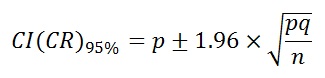 Where p = mortality rateq = 1-pn = denominator used to calculate mortality rate. Percentage change: Calculated by multiplying the average annual change over the period by the number of data points less 1. This is then divided by the rate for the first year in the series and multiplied by 100.The average annual change in rates, rate ratios and rate differences are calculated using linear regression which uses the least squares method to calculate a straight line that best fits the data and returns an array that best describes the line. The simple linear regression line, Y = a + bX, or ‘slope’ estimate was used to determine the average annual change in the data over the period. The formula used to calculate the slope estimate and standard error of the slope in Microsoft Excel is: LINEST (known_y’s, known_x’s, true) entered as an array formula (Ctrl, Shift, Enter).Statistical significance of change: The 95% confidence intervals (CIs) for the standard error of the slope estimate (average annual change) are used to determine whether the apparent increases or decreases in the data are statistically significant at the p<0.05 level. The formula used to calculate the CIs for the standard error of the slope estimate is:95% CI(x) = x ± 1.96 x SE(x)where x is the average annual change (slope estimate).If the upper and lower 95% confidence intervals do not include zero, then it can be concluded that there is statistical evidence of an increasing or decreasing trend in the data over the study period.Definitions:‘Perinatal mortality’ is defined in the ABS Perinatals Collection as death of a baby within 28 days of birth (neonatal death) or of a fetus (unborn child) of at least 20 completed weeks of gestation or with a birth weight of at least 400 grams.Numerator:Perinatal: Number of perinatal deaths (fetal and neo-natal)Infant: Number of deaths among children aged less than 1 yearChildren 1-4: Number of deaths among children aged 1-4 yearsChildren 0-4: Number of deaths among children aged 0-4 yearsNumerator data elements:Data Element / Data SetData ElementNumber of fetal and neonatal deathsData SourceABS Perinatal Deaths Collection Guide for useData source type: Administrative by-product dataPerinatal numerator data sourceData Element / Data SetBirth—birth status, code NData SourceABS Perinatal Deaths Collection Guide for useData source type: Administrative by-product dataPerinatal numerator data sourceData Element / Data SetPerson—date of birth, DDMMYYYYData SourceABS Causes of Death CollectionGuide for useData source type: Administrative by-product dataInfant and child numerator data sourceData Element / Data SetPerson—date of death, DDMMYYYYData SourceABS Causes of Death CollectionGuide for useData source type: Administrative by-product dataInfant and child numerator data sourceData Element / Data SetPerson—age, total years N[NN]Data SourceABS Death Registrations CollectionGuide for useData source type: Administrative by-product dataInfant and child numerator data sourceDenominator:Perinatal: Number of all births (including live births, and stillbirths of at least 20 completed weeks of gestation or with a birth weight of at least 400 grams).Infant: Number of live birthsChildren 1-4: Population aged 1-4 yearsChildren 0-4: Population aged 0-4 yearsDenominator data elements:Data Element / Data SetBirth—birth status, code NData SourceABS birth registration dataGuide for useData Source type: Administrative by-product dataPerinatal and infant denominator data sourceData Element / Data SetPerson—age, total years N[NN]Data SourceABS Estimated resident population (total population)Guide for useData Source type: ERP is derived from Census, Census Post Enumeration Survey (PES) and estimates of fertility, mortality, net migration etc.Child 1-4 and 0-4 years denominator data sourceData Element / Data SetPerson—age, total years N[NN]Data SourceABS Indigenous experimental estimates and projections (2001 Census-based)Guide for useData Source type: ERP is derived from Census, Census Post Enumeration Survey (PES) and estimates of fertility, mortality, net migration etc.Child 1-4 and 0-4 years denominator data sourceData Element / Data SetPerson—estimated resident population of Australia, total people N[N(7)]Data SourceABS Estimated resident population (total population)Guide for useData Source type: Estimated resident population (ERP) is derived from Census, Census Post Enumeration Survey (PES) and estimates of fertility, mortality, net migration etc.Child 1-4 and 0-4 years denominator data sourceData Element / Data SetPerson—estimated resident population of Australia, total people N[N(7)]Data SourceABS Indigenous experimental estimates and projections (2001 Census-based)Guide for useData Source type: ERP is derived from Census, Census Post Enumeration Survey (PES) and estimates of fertility, mortality, net migration etc.Child 1-4 and 0-4 years denominator data sourceDisaggregation:Current period: Five year aggregate:2007-2011 (perinatal, infant, child 1-4 years, and child 0-4 years by cause, and perinatal all-cause).2008-2012 (infant, child 1-4 years, child 0-4 years all-cause). For Indigenous and non-Indigenous (numbers, rates, percentage, rate ratios, rate differences, variability bands):National by leading cause of death including total (ICD-10 chapter level and some sub-chapter level) by age group (perinatal, infant, child 1-4 years, and child 0-4 years).National by age group (infant, child 1-4 years, and child 0-4 years): all-cause.State/Territory (including national total) by age group (infant, child 1-4 years, and child 0-4 years): all-cause. For Indigenous and non-Indigenous (numbers, rates, rate ratios, and rate differences):State and territory (including national total) by age group (perinatal (fetal, neonatal and total perinatal), infant, child 1-4 years and child 0-4 years).National by age group (infant, child 1-4 years, and child 0-4 years): all-cause.State/Territory (including national total) by age group (infant, child 1-4 years, and child 0-4 years): all-cause.Time series:Single year data:2007, 2008, 2009, 2010, 2011, and 2012 (by all-cause for infant and child 0-4 years).2007, 2008, 2009, 2010, and 2011 (by all-cause for perinatal). For Indigenous and non-Indigenous (numbers, rates, rate ratios, rate differences, variability bands, percentage change and statistical significance of change):National by age group (perinatal, infant, and child 0-4 years).National by age group (perinatal, infant, and child 0-4 years) by remoteness: all-cause.Disaggregation data elements:Data Element / Data SetPerson—Indigenous status, code NData SourceABS Death Registrations CollectionGuide for useData source type: Administrative by-product dataData Element / Data SetPerson—Indigenous status, code NData SourceABS Causes of Death CollectionGuide for useData source type: Administrative by-product dataData Element / Data SetPerson—Indigenous status, code NData SourceABS Perinatal Deaths Collection Guide for useData source type: Administrative by-product dataData Element / Data SetPerson—underlying cause of death, code (ICD-10 2nd edn) ANN-ANNData SourceABS Causes of Death CollectionGuide for useData source type: Administrative by-product dataData Element / Data SetPerson—underlying cause of death, code (ICD-10 2nd edn) ANN-ANNData SourceABS Perinatal Deaths Collection Guide for useData source type: Administrative by-product dataData Element / Data SetPerson—area of usual residence, statistical area level 2 (SA2) code (ASGS 2011) N(9)Data SourceABS Death Registrations CollectionGuide for useData source type: Administrative by-product dataData Element / Data SetPerson—area of usual residence, statistical area level 2 (SA2) code (ASGS 2011) N(9)Data SourceABS Causes of Death CollectionGuide for useData source type: Administrative by-product dataData Element / Data SetPerson—area of usual residence, statistical area level 2 (SA2) code (ASGS 2011) N(9)Data SourceABS Perinatal Deaths Collection Guide for useData source type: Administrative by-product dataComments:Most recent data available for 2014 CRC report is 2012 for infant and child all-cause mortality and 2011 for perinatal data and cause of death data.Data are by reference year.Single year data for children under 5 by leading cause of death are not required as the data are too small to identify trends. The CRC may reconsider this for future reports.Disaggregation by Indigenous status will be based on data only from jurisdictions for which the quality of Indigenous identification is considered acceptable.At this stage, only selected states and territories (NSW, Qld, WA, SA and NT) are considered of accepted quality for reporting Indigenous deaths for all ages. National rates should include these four states and one territory only.Disaggregation by state/territory is based on state/territory of usual residence of the deceased.Indigenous child and particularly infant mortality data is subject to high variability due to small numbers of deaths among children 0 to 4 years.Due to the small number of Indigenous deaths reported each year, 5 year combined data are recommended for reporting for the current reporting period. Disaggregation by leading causes of death is recommended to be reported at the national level only and not by state/territory due to small numbers.Single year data will be used for time series.Infant and child mortality:Aggregated data (2008-2012) will be reported for all-cause mortality, and 2007-2011 for cause of death, for the current reporting period.Single year data (2007, 2008, 2009, 2010, 2011 and 2012) will be reported for time series analyses (all-cause mortality and national level only for infants and child 0-4 years), noting that data provided for previous years will be used unless a resupply is provided.Perinatal data:Aggregated data (2007-2011) will be reported for the current reporting period.Single year data (2007, 2008, 2009, 2010, and 2011 - 2012 only for all cause total for infant and child mortality) will be reported for time series analyses, noting that data provided for previous years will be used unless a resupply is provided.To report trends, the COAG Reform Council will separately request percentage change and statistical significance testing for this indicator directly from the AIHW when ABS supplies the data.Variability bands accompanying mortality data should be used for the purposes of comparisons over time and for national estimates at a point in time for Indigenous/non-Indigenous and cause of death comparisons. They should not be used for comparing mortality rates at a single point in time between jurisdictions as the variability bands and mortality rates do not take into account differences in under-identification of Indigenous deaths between jurisdictions. Baseline year for NIRA target (Halve the child mortality gap within a decade) is 2008; baseline year for this indicator is 2007; target year is 2018.Child 1-4 and  child 0-4 mortality measures are derived from ERPs and projections based on the 2006 Census. The non-Indigenous population will be calculated based on 2006 Census based ERP total population minus 2006 Census based projections. Projections from the 2011 Census will be available in mid-2014, at which point rates may need to be backcast to 2007 (the baseline for this indicator).Rates may not be comparable with overall rates reported elsewhere in national reporting.Perinatal data from the AIHW Perinatal Data Collection was reported for this indicator in the 2008-09 and 2009-10 reporting cycles, however it is no longer required.Representational attributesRepresentational attributesRepresentation class:RateData type:RealUnit of measure:PersonFormat:N[N].NIndicator conceptual frameworkIndicator conceptual frameworkFramework and dimensions:Deaths
 Data source attributesData source attributesData sources:Data SourceABS birth registration dataFrequencyAnnualData custodianAustralian Bureau of StatisticsData SourceABS Death Registrations CollectionFrequencyAnnualData custodianAustralian Bureau of StatisticsData SourceABS Estimated resident population (total population)FrequencyQuarterlyData quality statementABS Estimated resident population (total population), QSData custodianAustralian Bureau of StatisticsData SourceABS Causes of Death CollectionFrequencyAnnualData quality statementABS causes of death collection, QSData custodianAustralian Bureau of StatisticsData SourceABS Indigenous experimental estimates and projections (2001 Census-based)FrequencyPeriodicData quality statementABS Indigenous experimental estimates and projections, QSData custodianAustralian Bureau of StatisticsData SourceABS Perinatal Deaths Collection FrequencyAnnualData custodianAustralian Bureau of StatisticsAccountability attributesAccountability attributesReporting requirements:National Indigenous Reform Agreement.Organisation responsible for providing data:Australian Bureau of Statistics (ABS).Further data development / collection required:Specification: Long-term.Improve the quality of Indigenous identification in deaths data.Source and reference attributesSource and reference attributesSteward:National Indigenous Reform Agreement Performance Information Management GroupRelational attributes Relational attributes Related metadata references:Supersedes National Indigenous Reform Agreement: PI 06-Under five mortality rate by leading cause, 2013       Indigenous, Superseded 13/12/2013
Has been superseded by National Indigenous Reform Agreement: PI 06-Under five mortality rate by leading cause, 2015       Indigenous, Superseded 18/11/2015
See also National Healthcare Agreement: PB b-Better health: halve the mortality gap for Indigenous children under five by 2018, 2013       Health, Superseded 30/04/2014